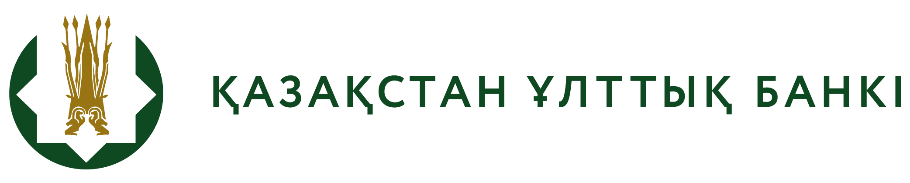 «Ұлттық валюта – Қазақстан теңгесі банкноттары мен 
монеталары дизайнының тұжырымдамасын бекіту туралы» Қазақстан Республикасы Президентінің 2018 жылғы 12 желтоқсандағы № 804 Жарлығына өзгеріс енгізу туралы»   Қазақстан Республикасы Президентінің Жарлығына өзгеріс енгізу туралыБАСПАСӨЗ РЕЛИЗІ2023 жылғы 10 шілде								             Астана қ.Қазақстан Республикасының Ұлттық Банкі «Ұлттық валюта – Қазақстан теңгесі банкноттары мен монеталары дизайнының тұжырымдамасын бекіту туралы» Қазақстан Республикасы Президентінің 2018 жылғы 12 желтоқсандағы № 804 Жарлығына өзгеріс енгізу туралы» Қазақстан Республикасының Президенті Жарлығының жобасын (бұдан әрі - Жоба) әзірлегені туралы хабарлайды.Жобамен банкноттардың дизайнына Қазақстан Республикасы Ұлттық Банкі Төрағасының қолы, сондай-ақ банкноттарды қолдан жасау үшін жауаптылық туралы ескертетін жазба түрінде қосымша элементтер енгізу бөлігінде Ұлттық валюта – Қазақстан теңгесi банкноттары мен монеталары дизайнының тұжырымдамасына өзгерістер енгізу ұсынылып отыр.Жобаның толық мәтінімен ашық құқықтық актілердің ресми интернет-порталда танысуға болады: https://legalacts.egov.kz/npa/view?id=14628555.